Действия при угрозе или совершении террористического акта, при попытке проникновения посторонних лиц на территорию учреждения, при получении сообщений об угрозе теракта по телефону1. Кнопка тревожной сигнализации нажимается незамедлительнов следующих случаях:- при совершении (пресечении) хищений ценностей со складов и помещений учреждения как в рабочее, так и в ночное время;- для пресечения противоправных действий граждан, которые могут привести к совершению преступлений или административных правонарушений на объекте;- при получении информации о совершении преступлений или административных правонарушений вне охраняемого объекта (в том числе при обращении граждан);- при обнаружении признаков незаконного проникновения на охраняемый объект;- при обнаружении на объекте оставленных без присмотра предметов: коробок, пакетов, сумок и других подозрительных предметов;- при появлении на объекте подозрительных людей, в том числе умышленно пытающихся оставить какие-либо предметы без согласования с руководством объекта;- при совершении на объекте или в непосредственной близости от него действий, представляющих собой опасность для жизни или здоровья работников организации (предприятия) или иных граждан;- при обнаружении признаков пожара (возгорания, задымления), аварий систем водоснабжения электропитания и иных, которые могут повлиять на безопасность персонала объекта и других граждан, а также привести к повреждению имущества объекта.2. Действия при обнаружении предмета с признаками взрывного устройства.Если вы обнаружили подозрительный предмет в учреждении, который, не должен, как вам кажется, находиться в этом месте и в это время, сообщите о находке в администрацию. Предмет может иметь любой вид: сумка, сверток, пакет и т.п., находящиеся бесхозно в месте возможного присутствия большого количества людей, вблизи взрыво- и пожароопасных мест, расположения различного рода коммуникаций. Также по своему внешнему виду он может быть похож на взрывное устройство (граната, мина, снаряд и т. п.); могут торчать проводки, изолента, скотч; возможно тиканье часового механизма, механическое жужжание, другие звуки; иметь запах миндаля или другой незнакомый запах.Не трогать, не подходить, не передвигать обнаруженный подозрительный предмет! Не курить, воздержаться от использования средств радиосвязи, в том числе и мобильных, вблизи данного предмета. Немедленно сообщить об обнаружении подозрительно предмета в правоохранительные органы, в оперативно-дежурные службы  сведения по телефонам:Вызов экстренных оперативных служб, единая дежурно-диспетчерская служба (ЕДДС) муниципальных образований  - 112МЧС (единая служба спасения)               - 101, (01) МВД (полиция)                                        - 102, (02) Скорая помощь                                         - 103, (03) Аварийная служба газовой сети               - 104 (04)УФСБ России по Ярославской области    - 20-00-30Зафиксировать время и место обнаружения. Ограничить доступ людей в опасную зону в радиусе не менее 100м.По возможности обеспечить охрану подозрительного предмета и опасной зоны. Находиться, по возможности, за предметами, обеспечивающими защиту (угол здания, колонна, толстое дерево, автомашина и т. д.), и вести наблюдение.Необходимо обеспечить (помочь обеспечить) организованную эвакуацию людей из опасной зоны по безопасным направлениям.Дождаться прибытия представителей правоохранительных органов, указать место расположения подозрительного предмета, время и обстоятельства обнаружения. Далее действовать по указанию правоохранительных органов.Не сообщать об угрозе взрыва никому, кроме тех, кому необходимо знать о случившемся, чтобы не создавать панику. Быть готовым описать внешний вид предмета, похожего на взрывное устройство. Ещё раз напоминаем: Не предпринимайте самостоятельно никаких действий с находками или подозрительными предметами, которые могут оказаться взрывными устройствами – это может привести к взрыву, многочисленным жертвам и разрушениям!3. При поступлении угрозы террористического акта по телефону. После сообщения по телефону об угрозе взрыва, о наличии взрывного устройства не вдаваться в панику. Быть выдержанными и вежливыми, не прерывать говорящего. При наличии записывающего устройства, записать разговор. По ходу разговора отметьте пол, возраст звонившего и особенности его (ее) речи: - голос: громкий (тихий), низкий (высокий); - темп речи: быстрая (медленная); - произношение: отчетливое, искаженное, с заиканием, шепелявое, с акцентом или диалектом; - манера речи: развязная, с издевкой, с нецензурными выражениями. Обязательно отметьте звуковой фон (шум автомашин или железнодорожного транспорта, звуки теле - или радиоаппаратуры, голоса, другое). Обязательно зафиксируйте точное время начала разговора и его продолжительность. В любом случае постарайтесь в ходе разговора получить ответы на следующие вопросы: - куда, кому, по какому телефону звонит этот человек? - какие конкретные требования он (она) выдвигает? - выдвигает требования он (она) лично, выступает в роли посредника или представляет какую-либо группу лиц? - на каких условиях он (она) или они согласны отказаться от задуманного? - как и когда с ним (с ней) можно связаться? - кому вы можете или должны сообщить об этом звонке? - когда может быть проведен взрыв? - где заложено взрывное устройство? - что оно из себя представляет? - как оно выглядит внешне? - есть ли еще где-нибудь взрывное устройство? - для чего заложено взрывное устройство? - каковы его (её) требования? - вы один или с вами есть еще кто-либо?Старайтесь удержать звонящего на линии как можно дольше. Просите его/её повторить послание. Постарайтесь записать каждое слово, сказанное позвонившим.Информируйте звонящего, что в здании находится много людей и взрыв бомбы способен привести к смерти и серьёзным ранениям многих из них.Будьте готовы рассказать всё сотрудникам правоохранительных органов.После того, как трубка повешена, немедленно сообщите об угрозе уполномоченному должностному лицу, пожарным, правоохранительным органам и пр..4. При поступлении угрозы террористического акта в письменном виде.Угрозы в письменной форме могут поступить в учреждение, как по почтовому каналу, так и в результате обнаружения различного рода анонимных материалов (записки, надписи, информация, записанная на электронном носителе, и др.). При этом необходимо четкое соблюдение правил обращения с анонимными материалами:- ни в коем случае не выбрасывайте конверт, не мните бумагу. Отпечатки пальцев на письме, сорт бумаги, адрес отправителя, почерк или шрифт могут помочь обнаружить злоумышленников;- при получении анонимного материала, содержащего угрозы террористического характера, обращайтесь с ним максимально осторожно, уберите его в чистый плотно закрываемый полиэтиленовый пакет и поместите в отдельную жесткую папку; - постарайтесь не оставлять на нем отпечатков своих пальцев; - не расширяйте круг лиц, знакомившихся с содержанием документа;- сообщите в правоохранительные органы о поступлении материалов с угрозой, а также обстоятельства, связанные с их распространением, обнаружением или получением; - анонимные материалы не должны сшиваться, склеиваться, на них не разрешаться делать подписи, подчеркивать или обводить отдельные места в тексте, писать резолюции и указания, также запрещается их мять и сгибать; - при 	исполнении резолюции и других надписей на сопроводительных документах не должно оставаться давленных следов на анонимных материалах.5. При захвате террористами заложников.Действия при захвате заложников:- немедленно сообщить о случившемся в правоохранительные органы;- по своей инициативе в переговоры с террористами не вступать; - при необходимости выполнять требования захватчиков, если это не связано с причинением ущерба жизни и здоровью людей, не противоречить террористам, не рисковать жизнью окружающих и своей собственной; - не провоцировать действия, могущие повлечь за собой применение террористами оружия; - обеспечить беспрепятственный проезд (проход) к месту происшествия сотрудников соответствующих органов силовых структур; - с прибытием бойцов спецподразделений подробно ответить на их вопросы и обеспечить их работу.6. Захват в заложники.Любой человек по стечению обстоятельств может оказаться заложником у преступников. При этом преступники могут добиваться достижения политических целей, получения выкупа и т.п. Во всех случаях ваша жизнь становиться предметом торга для террористов. Если вы оказались в заложниках, рекомендуем придерживаться следующих правил поведения:неожиданное движение или шум могут повлечь жестокий отпор со стороны террористов. Не допускайте действий, которые могут спровоцировать террористов к применению оружия и привести к человеческим жертвам;будьте готовы к применению террористами повязок на глаза, кляпов, наручников или веревок;переносите лишения, оскорбления и унижения, не смотрите преступникам в глаза (для нервного человека это сигнал к агрессии), не ведите себя вызывающе;не пытайтесь оказывать сопротивление, не проявляйте ненужного героизма, пытаясь разоружить бандита или прорваться к выходу или окну;если вас заставляют выйти из помещения, говоря, что вы взяты в заложники, не сопротивляйтесь;если с вами находятся дети, найдите для них безопасное место, постарайтесь закрыть их от случайных пуль, по возможности находитесь рядом с ними;при необходимости выполняйте требования преступников, не противоречьте им, не рискуйте жизнью окружающих и своей собственной, старайтесь не допускать истерики и паники;в случае, когда необходима медицинская помощь, говорите спокойно и кратко, не нервируя бандитов, ничего не предпринимайте, пока не получите разрешения.Будьте внимательны, постарайтесь запомнить приметы преступников, отличительные черты их лиц, одежду, имена, клички, возможные шрамы и татуировки, особенности речи и манеры поведения, тематику разговоров и т.п. Помните, что, получив сообщение о вашем захвате, спецслужбы уже начали действовать и предпримут все необходимое для вашего освобождения. Никогда не теряйте надежду на благополучный исход. Помните, чем больше времени пройдет, тем больше у Вас шансов на спасениеПОМНИТЕ: ВАША ЦЕЛЬ - ОСТАТЬСЯ В ЖИВЫХ7. Если в учреждении применяют оружиеПервые действияВ каждом общеобразовательном учреждении есть запасной выход и разработанный план эвакуации. Если они свободны, нужно постараться поскорее выйти из здания.Важно:продумайте четкий план, как вы будете покидать здание;в отдельных случаях эвакуация может быть организована через окна первых этажей здания. Не тратить время на разговоры, сбор вещей и одевание;если есть возможность безопасно эвакуироваться, сделайте это вне зависимости, согласны с вашим решением другие люди или нет;по возможности помогите эвакуироваться другим;не позволяйте людям двигаться в ту часть здания, где могут находиться стрелок или стрелки;не прячьте руки, они должны быть на виду;нельзя перемещать раненных;место для сбора после эвакуации должно быть выбрано на достаточном удалении от образовательной организации;как только окажетесь в безопасном месте, вызовите помощь по телефону 102 или 112. организовать проверку наличия детей. Сообщить информацию об их наличии руководству образовательной организации (при возможности), а также прибывающим сотрудникам правоохранительных органов и спасательных подразделений;организовать взаимодействие с правоохранительными органами по вопросам доведения до них информации о происшествии и принятия мер по обеспечению безопасности детей в районе эвакуации;четко следуйте указаниям правоохранительных органов.УкрытиеЕсли покинуть здание не получилось, спрячьтесь там, где стрелку будет трудно вас найти.Каким должно быть укрытие:должно быть скрытым или недоступным от стрелка;защитите свое укрытие: постройте баррикаду (например, закидайте дверь партами и стульями) в случае, если стрелок будет стрелять в вашу сторону, она защит вас от пуль;укрытие не должно превратиться в ловушку.Если стрелок близко:закрыть помещение на ключ. При отсутствии ключа от помещения – забаррикадировать дверь (партой, шкафом, стульями и т.п.);выключить свет в помещении в тёмное время суток;организовать тишину и выключение звука на мобильных устройствах, чтобы не привлекать внимание преступника. все гаджеты должны быть переведены в беззвучный режим, вибросигнал также отключите, его звук может вас выдать;отключите от сети радио, телевизор и все другие источники шума;спрячьтесь (за шкафы, столы, под парты);не издавайте лишних звуков, ведите себя очень тихо.Если нет возможности выбраться из здания и спрятаться:ведите себя спокойно, по возможности наберите службу спасения, если не можете говорить, просто оставайтесь на линии, диспетчер услышит, что происходит и отследит вашу геолокацию.Если преступник прямо перед вами:Не пытаться договориться с преступником. В большинстве случаев это бесполезно и опасно. Не заговаривать с ним, не обращаться к нему первым, не смотреть ему в глаза и не привлекать к себе внимание.Не делать никаких резких движений. Не надо спорить. Выполнять все требования преступника. Оценить какое оружие в руках у нападающего, физические данные преступника и не преграждает ли он путь к выходу.Противодействие стрелкуОказывать стрелку сопротивление можно только в случае крайней необходимости, например, если он нападает на вас.Все ваши действия должны быть максимально агрессивными.Кричите, бросайте в нападающего все предметы, которые попадаются под руки, используйте импровизированное оружие (например: баллончик лака для волос или дезодоранта вместо газа).Если начали активно сопротивляться, не останавливайтесь.Если у нападающего огнестрельное оружие.Найти безопасное место (подальше от проёмов дверей и окон, под партами, столами, за шкафами), постараться закрыться от случайных пуль.Держаться как можно ниже (присесть или лечь на пол). При беспорядочной стрельбе уменьшается вероятность оказаться на линии огня.Держать нападающего в поле зрения. Нападать на преступника с целью его обезоружить очень опасно. Бегство может привлечь внимание преступника, и он решит остановить убегающих выстрелом. Имеет смысл нападать только в том случае, если уже есть жертвы, и их количество может увеличиться. Перед нападением нужно заговорить с преступником спокойным голосом и в определённый момент резко броситься на него, постараться задрать его руку с оружием максимально высоко, одновременно нанести удар в болевую точку, попытаться выбить оружие из руки. Если у нападающего холодное оружие.Оценить расстояние от преступника до Вас и детей, а также до выхода из помещения. Дети, находящиеся ближе к выходу, могут выбежать.Держать нападающего в поле зрения.В крайнем случае попытаться отвлечь нападающего на себя и дать возможность спастись детям. Нападать на преступника с целью его обезоружить очень опасно. Бегство может привлечь внимание преступника, и он решит остановить убегающих ударом холодного оружия. Имеет смысл нападать только в том случае, если уже есть жертвы, и их количество может увеличиться. Перед нападением нужно заговорить с преступником спокойным голосом и в определённый момент резко броситься на него, постараться блокировать движение руки с оружием, одновременно нанести удар в болевую точку, попытаться выбить оружие. При действиях правоохранительных органов по нейтрализации преступников рекомендуется:лежать на полу лицом вниз, голову закройте руками и не двигайтесь;ни в коем случае не бегите навстречу сотрудникам спецслужб или от них, так как они могут принять вас за преступника;если есть возможность, держитесь подальше от проемов дверей и окон;не брать в руки какие-либо предметы, так как они могут быть восприняты как оружие;выполнять все требования сотрудников спецслужб.АЛГОРИТМ ДЕЙСТВИЙ
УЧАЩИХСЯ ПРИ ПОЛУЧЕНИИ
СООБЩЕНИЯ ОБ УГРОЗЕ ТЕРАКТАПРИ ПОСТУПЛЕНИИ СИГНАЛА ОБ ЭВАКУАЦИИ СОХРАНЯЙТЕ СПОКОЙСТВИЕ.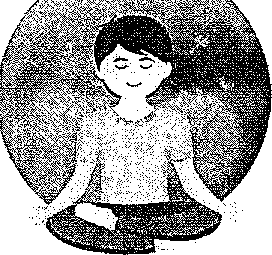 НЕ КРИЧИТЕ,НЕ ШУМИТЕ,НЕ БАЛУЙТЕСЬ.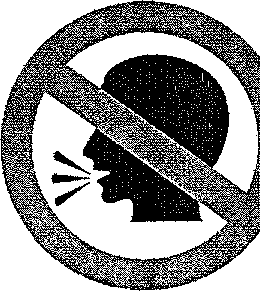 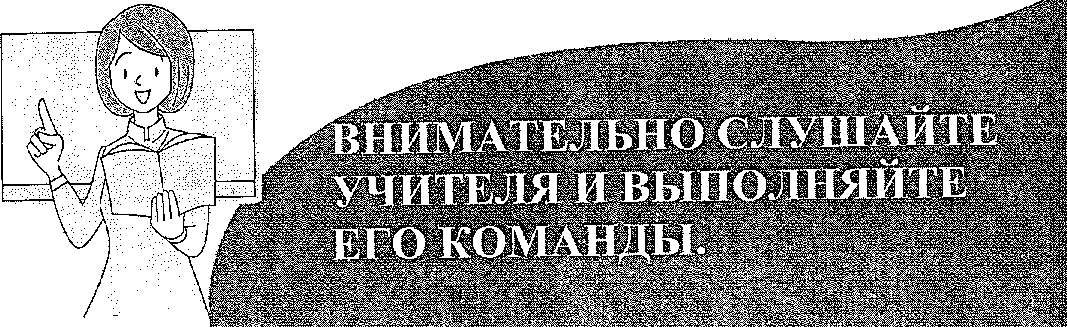 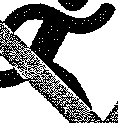 НИКУДА НЕ УБЕГАЙТЕ И
НАХОДИТЕСЬ РЯДОМ
с классом/аудиторией.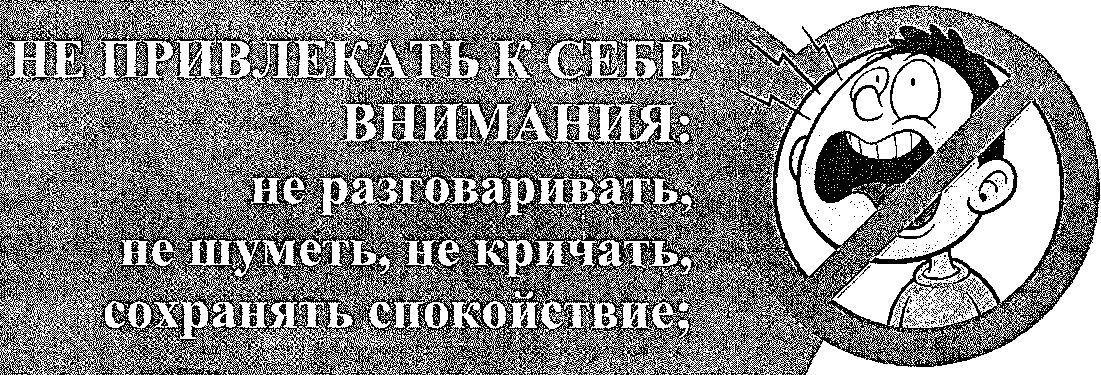 АЛГОРИТМ ДЕЙСТВИЙ  учащихся при попытке проникновения посторонних лиц на территорию учреждения образованияПри поступлении сигнала о незаконном проникновении на территорию учреждения образования:СЛУШАТЬ УКАЗАНИЯ УЧИТЕЛЯ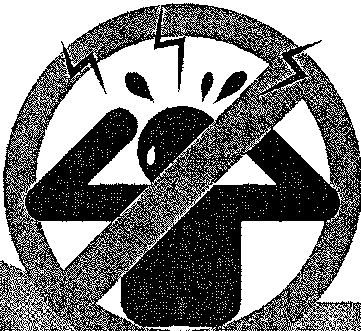 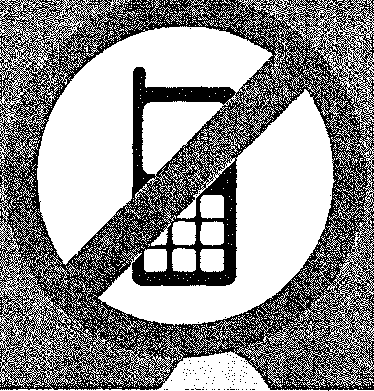 не пользоватьсяМОБИЛЬНЫМИТЕЛЕФОНАМИ.Алгоритм действий при попытке проникновения посторонних лиц на территорию учреждения образованияДежурный по учреждению образования:Уточнить цель посещения учреждения образования.Попросить предъявить документы, удостоверяющие личность.При невозможности предотвратить проникновение посетителя и при оценке действий по проникновению как агрессивных, нажать «Тревожную кнопку».Сообщить о чрезвычайной ситуации руководству учреждения образования, при его отсутствии — дежурному администратору.Постарайтесь запомнить, как выглядит посетитель. Во что он одет, особенности его речи, особые приметы (большие родинки, шрамы, татуировки), специфику походки и другие приметы.Руководство учреждения образования, дежурный администратор:Отдать указания о включении оповещения о незаконном проникновении на территорию учреждения образования (один продолжительный звонок)Сообщить о случившемся в органы внутренних дел (по телефону 102).Принять меры по предупреждению паники, а в случае необходимости осуществить эвакуацию учащихся и педагогов из здания.Не провоцировать посетителя к действиям, которые могут повлечь за собой применение им физической силы или оружия.По своей инициативе в переговоры с посетителем не вступать.Принять меры, направленные на сохранение жизни и здоровья людей.Информировать вышестоящую организацию о чрезвычайной ситуации.При поступлении сигнала о незаконном проникновении на территорию учреждения образования:Педагог:Не поддаваться панике самому и успокоить детей.3акрыть двери кабинетов на ключ и изнутри заблокировать входные двери (партами, стульями, шкафами и т.д.).Не подходить к окнам, разместить детей ниже уровня парт, в дальней части класса/аудитории.В вечернее время выключить свет в кабинете.Не допускать действий, которые могут спровоцировать посетителя к применению физической силы или оружия, и привести к жертвам.Не покидать помещение класса до указаний руководства учреждения образования или сотрудников силовых структур.Учащиеся:Не паниковать и внимательно слушать указания учителя;Не привлекать к себе внимания: не разговаривать, не шуметь, не кричать, сохранять спокойствие.Не пользоваться мобильными телефонами.Алгоритм действий при получении сообщения об угрозе теракта по телефону (электронной почте)Дежурный учреждения образования, секретарь:He прерывайте говорящего и попытайтесь узнать, где заложено взрывное устройство, когда произойдёт взрыв, как выглядит устройство, для чего оно заложено, есть ли ещё в здании аналогичные предметы, какие требования предъявляет сообщающий о взрывчатке, действует он один или совместно с кем-то.По завершении разговора не кладите телефонную трубку на аппарат.Сообщите о звонке по телефонам 102,101, 112.Сообщите о чрезвычайной ситуации руководству учреждения образования, при отсутствии дежурному администратору.При поступлении сигнала об эвакуации:Руководство учреждения образования, дежурный администратор:1.Отдать указания о включении оповещения об эвакуации.2.Организовать эвакуацию из здания учреждения образования в заранее определенное место.3.Установить количество эвакуированных и количество пострадавших.4.Организовать оказание первой помощи пострадавшим.5.Организовать рассылку СМС сообщений через родительский чат о происходящем «В школе проводится эвакуация учащихся, не волнуйтесь, ваши дети в безопасности под наблюдением педагогов (каждое учреждение указывает место эвакуации). Руководство школы».6.Информировать вышестоящую организацию о чрезвычайной ситуации.ПедагогВзять классный журнал.Построить учащихся в колонну по два.Произвести эвакуацию учащихся из помещения класса, здания учреждения образования, согласно схемы эвакуации.При завершении эвакуации проверить наличие учащихся.Сообщить руководству учреждения образования о количестве эвакуированных учащихся, наличии пострадавших.Обеспечить рассылку СМС сообщений через родительский чат «В школе проводится эвакуация учащихся, не волнуйтесь, ваши дети в безопасности под наблюдением педагогов (каждое учреждение указывает место эвакуации), Руководство школы».Учащиеся:При поступлении сигнала об эвакуации сохраняйте спокойствие.Не кричите, не шумите, не балуйтесь.Внимательно слушайте учителя и выполняйте его команды.Никуда не убегайте и находитесь рядом с классом.Проследуйте за учителем к выходу.